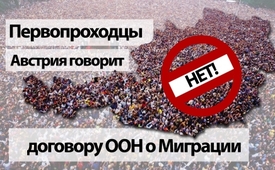 Роль первоходца – Австрия говорит НЕТ! договору ООН о миграции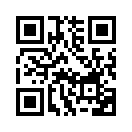 Австрийский федеральный канцлер Себастьян Курц и его вице-канцлер Хайнц-Кристиан Штрахе в конце октября заявили, что Австрия не будет подписывать пакт ООН о миграции в декабре 2018 года. Правительство Австрии таким образом выступило не только против ведущих СМИ. 
Но оно также взяло на себя роль первопроходца для других государств, и получает поддержку даже от народных движений.  
Вы узнаете, как можно склонить правительства Германии и Швейцарии сказать НЕТ пакту ООН о миграции.Изначально 10 и 11 декабря 2018 года пакт ООН о миграции должны были подписать все государства – члены Организации Объединенных Наций (ООН). Федеральный канцлер Австрии Себастьян Курц и его вице-канцлер Хайнц-Кристиан Штрахе 31 октября 2018 года заявили, что по причине существенных сомнений относительно его содержания, Австрия этот документ не подпишет. До Австрии пакт о миграции уже отклонили Венгрия, США и Австралия. 
Австрийское правительство обосновало своё НЕТ тем, что оно такое вмешательство в национально-государственные мероприятия «категорически отклоняет». Федеральный канцлер Себастьян Курц дословно: 

«К некоторым пунктам данного соглашения мы относимся очень критически (...). Поэтому мы сделаем все возможное, чтобы сохранить и обеспечить суверенитет нашей страны, чтобы нам, как Австрийской Республике, самим решать вопросы о миграции.» 

Вице-канцлер Хайнц-Кристиан Штрахе добавил: 

«Содержание этого миграционного пакта ООН полностью смешивает незаконную и легальную миграцию. Это неприемлемо для нас».
  
Но чем же отличается такое чёткое решения австрийского правительства?

1. Правительство Австрии смело выступило против ведущих австрийских СМИ: так, например, австрийская телерадиокомпания (ORF) утверждала, что выход из пакта о миграции является «фатальным сигналом». В ежедневной газете «Der Standard» появился заголовок «Соглашение, которое может отделить Австрию от остального мира». 
Прежде всего ORF тут сообщает – как например в выпуске новостей «Zeit im Bild» от 31. октября 2018 года – что по сути речь в любом случае идёт только «о справедливом и упорядоченном обращении с беженцами». В передаче выступили два «эксперта» - бывший и действующий сотрудники ООН – которые описывали мрачный сценарий изоляции Австрии.

2. Австрийское правительство поддерживается движениями из народа:
Через освещение событий в свободных СМИ в народе умножаются голоса, что народ сам должен решать такие важные вопросы путём референдума или народного голосования. Мартин Зеллнер, руководитель идентитаристского движения Австрии в сентябре 2018 года организовал петицию, чтобы затребовать референдум. На своём YouTube-канале он по этому поводу сделал следующий призыв: 

«Будьте активными против пакта ООН о миграции! Сопротивление в Германии, Швейцарии и Австрии должно стать видимым. Предадим гласности их махинации, вытащим ответственных в свет общественности и потребуем народный референдум!» 

Смотрите отрывок из его YouTube-видео «Остановить пакт ООН о миграции– Не от нашего имени!»: 

«Справедливая и устойчивая миграционная политика всегда учитывает интересы трёх групп: тех, кто остается дома, эмигрантов и общества на месте прибытия, уже длительно здесь проживающего. Но этот пакт учитывает только интересы одной группы, это интересы международных мигрантов в 244 миллиона. Глаза 244 миллиона мигрантов направлены на нас, говорят представители пакта. И в этом пакте мы обязуемся открыть наши границы для этих мигрантов.»

На данный момент австрийский народ нужно ободрить, стать на сторону правительства и поддерживать его, чтобы оно осталось при своём чётком НЕТ.
3. Австрийское правительство занимает роль первопроходца:
В то время, как ведущие австрийские СМИ порочат НЕТ австрийского правительства в отношении пакта о миграции, Хайнц-Кристиан Штрахе резюмирует следующим образом:
 
«Также возможно, что Австрия здесь берёт на себя смелую роль первопроходца, что многие страны, которые до сего дня не осмелились, позже тоже скажут НЕТ пакту о миграции».

Уважаемые зрители, воспользуйтесь временем до 10. и 11. декабря 2018 года, чтобы убедить Ваши правительства в Германии и Швейцарии отклонить договор – в фарватере первопроходца австрийского правительства. Следующие варианты теперь доступны зрителям из Германии и Швейцарии на предоставленных ссылках:

Для Германии и Швейцарии: 
Здесь можно подписать петицию Мартина Зеллнера в адрес постоянных швейцарских и немецких представителей в организации объединённых наций:
https://migrationspakt-stoppen.info/ 

Здесь можно подписать петицию «Остановить глобальный пакт о миграции ООН – сохранить национальный суверенитет!» Она обращена к правительству Германии и Швейцарии: 
https://www.patriotpetition.org/2018/07/26/globalen-migrationspakt-der-uno-stoppen-nationale-souveraenitaet-erhalten/

Лист подписей для печати и сбора подписей на бумаге Вы можете скачать здесь, как PDF файл:
https://www.patriotpetition.org/wp-content/uploads/2018/07/Globalen-Migrationspakt-der-UNO-stoppen-Unterschriftenbogen.pdf 

Для Швейцарии: 
Здесь по ссылке на мониторе Вы можете скачать следующую петицию: «Нет миграционному пакту ООН – Суверенитет Швейцарии нужно сохранить!» 
https://www.schweizerzeit.ch/cms/index.php?page=/downloads/petitionsbogen_unomigrationspakt-211/download 

Она направлена членам Федерального собрания Швейцарской Конфедерации и должно быть отправлено до 1. декабря 2018 года по следующему адресу:

«Schweizerzeit»
Postfach 54
CH-8416 Flaach 
E-Mail: info@schweizerzeit.chот mw./dd.Источники:www.heute.at/politik/news/story/Kurz-Strache-Regierung-unterzeichnet-UNO-Migrationspakt-nicht-53378553
www.kleinezeitung.at/politik/innenpolitik/5510904/UNMigrationspakt_Wollen-in-Migrationsfragen-selbst-entscheiden
https://neuwal.com/2018/11/02/transkript-heinz-christian-strache-bei-armin-wolf-in-der-zib2-31-10-2018/
https://tvthek.orf.at/profile/ZIB-600/12288201/ZIB-600/13993708/UN-Migrationspakt-Regierung-lehnt-Beitritt-ab/14389037
https://orf.at/stories/3088401
https://derstandard.at/2000089088118/Der-Migrationspakt-der-Oesterreich-vom-Rest-der-Welt-trennen-koennte
https://tvthek.orf.at/profile/ZIB-2/1211/ZIB-2/13993819/Regierung-lehnt-UN-Migrationspakt-ab/14389585
https://www.youtube.com/watch?v=VK6h14l3A60
https://migrationspakt-stoppen.info/
https://www.patriotpetition.org/2018/07/26/globalen-migrationspakt-der-uno-stoppen-nationale-souveraenitaet-erhalten/
https://www.patriotpetition.org/wp-content/uploads/2018/07/Globalen-Migrationspakt-der-UNO-stoppen-Unterschriftenbogen.pdf
https://www.schweizerzeit.ch/cms/index.php?page=/downloads/petitionsbogen_unomigrationspakt-211/downloadМожет быть вас тоже интересует:---Kla.TV – Другие новости ... свободные – независимые – без цензуры ...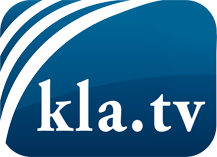 О чем СМИ не должны молчать ...Мало слышанное от народа, для народа...регулярные новости на www.kla.tv/ruОставайтесь с нами!Бесплатную рассылку новостей по электронной почте
Вы можете получить по ссылке www.kla.tv/abo-ruИнструкция по безопасности:Несогласные голоса, к сожалению, все снова подвергаются цензуре и подавлению. До тех пор, пока мы не будем сообщать в соответствии с интересами и идеологией системной прессы, мы всегда должны ожидать, что будут искать предлоги, чтобы заблокировать или навредить Kla.TV.Поэтому объединитесь сегодня в сеть независимо от интернета!
Нажмите здесь: www.kla.tv/vernetzung&lang=ruЛицензия:    Creative Commons License с указанием названия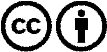 Распространение и переработка желательно с указанием названия! При этом материал не может быть представлен вне контекста. Учреждения, финансируемые за счет государственных средств, не могут пользоваться ими без консультации. Нарушения могут преследоваться по закону.